Publicado en Madrid el 16/10/2019 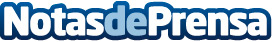 AXE se convierte en colaborador del equipo global de esports de League of LegendsLa marca de cuidado personal masculino será colaborador oficial de los eventos globales de LoL Mid-Season Invitational, Worlds y el evento All-StarDatos de contacto:Francisco Diaz637730114Nota de prensa publicada en: https://www.notasdeprensa.es/axe-se-convierte-en-colaborador-del-equipo_1 Categorias: Marketing Juegos Otros deportes Gaming http://www.notasdeprensa.es